СОВЕТ ДЕПУТАТОВ муниципального образования ГАВРИЛОВСКИЙ сельсовет Саракташского района оренбургской областиЧЕТВЕРТЫЙ созывР Е Ш Е Н И ЕЧетвертого внеочередного заседания Совета депутатовГавриловского сельсовета четвертого созываО  внесении изменений в Регламент Совета депутатовмуниципального образования Гавриловский сельсовет Саракташского района Оренбургской областиВ соответствии со статьёй 35 Федерального Закона от 06.10.2003 № 131-ФЗ «Об общих принципах организации местного самоуправления в Российской Федерации», статьёй 15 Закона Оренбургской области от 21.02.1996 «Об организации местного самоуправления в Оренбургской области», Законом Оренбургской области от 04.09.1996 «О статусе депутата представительного органа муниципального образования в Оренбургской области», Уставом муниципального образования Гавриловский сельсовет Саракташского района Оренбургской области, Совет депутатов Гавриловского сельсовета РЕШИЛ:1. Внести следующие изменения в Регламент Совета депутатов муниципального образования Гавриловский сельсовет Саракташского района Оренбургской области, утвержденный решением Совета депутатов Гавриловского сельсовета Саракташского района Оренбургской области от 23.10.2015 № 5.1.1. В статье 12 второй абзац пункта 4 изложить в следующей редакции:«Депутат Совета депутатов может входить в состав двух постоянных комиссий»          2. Контроль за исполнением данного решения возложить на постоянную комиссию по мандатным вопросам, вопросам местного самоуправления, законности, правопорядка (Белоус А.В.).          3. Решение вступает в силу со дня его подписания и подлежит размещению на сайте администрации Гавриловского сельсовета Саракташского района Оренбургской области.Председатель Совета депутатов сельсовета                            Глава муниципального образования                                       Е.И. ВарламоваРазослано: Саракташской прокуратуре, в дело.                                                                                         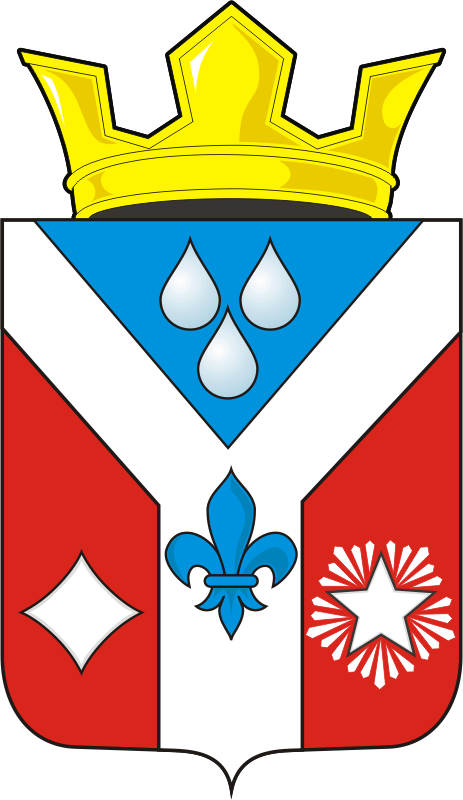 25.12.2020с. Гавриловка№ 14